1st Quarter 2018 General Meeting – MinutesMonday 5th February 2018Meeting Opened 8:38pm at TAFE SA Regency Park campus. Nathan Green in Chair.Present:	Nathan Green, Andrew Young, Ashleigh Bennett, David Shaw, Martyn Butler, Paul Falco, Asher Johnston, Simon Wills, Kym Armstrong, Kane Armstrong, Jay Donald, James Benford, Brett Matheson, Kerrie Matheson, Riley Matheson, Richard Bailey, Helen Stephenson, Scott Stephenson.Apologies:	Wayne Pannowitch, Richard Hopkins, Graham Hewitt, Adam Young, Leon Bondarenko.Minutes of previous AGM (November 2017): Not Raised/Passed.Actions from previous GM minutes: Membership Cards – Ashleigh Bennett reported order had been submitted, and cards received by Wayne Pannowitch who has been distributing them.Sponsors Pack – Ashleigh Bennett reported he has started a draft of text which will form club sponsorship options. Simon Wills volunteered his graphic design services. Timeframe likely later in March.Mandatory  On-board Camera’s – Ashleigh Bennett reported that the request to the Sporting Car Club to have camera’s mandated for Circuit Excel in supplementary or further regulations was not successful as separate rules for individual categories is not supported by CAMS.President’s Report.Nathan reported on the recent CAMS SA & NT Awards night, with Circuit Excel Association of SA members being amongst award winners, including SA Driver of the Year (Asher Johnston), and CAMS Club Challenge winner (Nathan Green, David Shaw, Danny Maul).Secretary’s Report.NilTreasurer’s Report:  (In the absence of Wayne Pannowitch, Ashleigh Bennett passed on the following report provided via email):Still some members to renew their membership for 2018.If all of our members with excel race cars were to turn up at a race we would have 44 cars plus 2 who have entered round 1 but are not members (46 in total).We have 10 new drivers to circuit excel for round 1. Some of them may have raced previously in some other category. Certainly some have raced karts.It could be a busy practice /qualifying session if they all have to do an OLT.It would be good if our seasoned members could look out for the new guys if they are sharing a shed or on the grass near them.I have heard of some changes at Mallala which may impact some people. For example - no working on cars outside of sheds. Has to be in sheds or on the grass. This will need to be confirmed but it is what I heard at the last practice day.Eligibility Officer’s Report:David Shaw reported that procedures for engine and gearbox sealing are now in effect, both of which have mostly been drawn up by Andrew Young and the CEMC.David advised there is a dyno and engine sealing session the night after this meeting, which sealing spots still available, at a cost of $25, which will also be the fee for those wanting to have existing (“wrecker”) engines sealed at the Friday practice of Round 1. Otherwise the fee will be $50, increasing to $150 for a rebuilt/reconditioned engine.When an engine is sealing, in addition to the CAMS sealing document being uploaded onto the club’s Dropbox account, each car owner will also be issued with a card with summary information to go with the vehicle logbook.David advised the idea of sealing “wrecker” engines was to ensure no modifications could be done between events, and to ensure any illegal modifications not declared cannot be undone if a full inspection is warranted in the future.David also advised he has brought in two G4FK heads (one stock, one machined) as a later discussion topic post meeting.CEMC Delegate Report:Andrew Young reported there is a consensus forming amongst interstate CEMC representatives that a freeze should be applied to technical regulations for 2018 (not including any safety issues).Andrew advised the CEMC Chair is soon up for re-election, and that he would like to see David Shaw continue in the role. No objection from the room.Andrew reported on the current status of the 2020 Control Suspension proceedings, with key suppliers having been invited to present to the CEMC over recent months to express their thoughts on what the control suspension should aim to achieve. There was some discussion amongst other states that the push for a single make control suspension supplier should be abandoned in favour of the current system (of multiple packages), but a vote did not establish this. As such, Andrew stated he wishes to complete the process that they have started, and hopes to have an initial document released for member consultation in the near future, with the aim to have a package selected by mid-year to allow future competitors to confidently purchase suspension which will not be quickly rendered obsolete.Andrew reported that the CEMC may have to look at establishing a sub-committee tasked to handle organising and promoting special events such as the Bathurst 6 Hour support race, and Shannons Nationals events. Requested an email be sent out to CEASA members to gauge interest in filling such a role.Andrew indicated he will take feedback he has received regarding the new mandated location of Dorian timers and the risk of being dislodged over kerbs to the CEMC.No commitment on where and when the Circuit Excel Nationals could be held in 2018. Nathan Green questioned any desire to hold it at Tailem Bend this year, since the new circuit is enough of a drawcard, and it may be better to hold it at Mallala in coming years to give incentive for people to race there. Andrew advised other states are keen to see SA host this year.Short discussion regarding interstate events, Andrew reported that Victoria would prefer visitors for their non-championship endurance events. Also advised that regular rounds at Winton are AASA events and competitors must be on XYZ suspension. Circuit Excel should again be invited to Shannons Nationals round at Queensland Raceway. NSW also holding an endurance event at Wakefield Park 10/11th November.Promotions Committee Report:Still need someone to fill promotions role (or form a sub-committee).Nathan Green reported Stillwell Hyundai have in principle agreed to continue as CEASA primary sponsor.As there is yet no secondary sponsor for rear window banner, Asher Johnston and Simon Wills will be printing out rear banners promoting the Ryan Pannowitch Memorial Trophy, at a cost of $20, which will go towards tow money for interstate entries.Need to confirm Round 1 sponsor is Southern Vehicle Centre (Luke Munro).Discussion on cost and benefits of round sponsors - $500 and gets advertising in event program, number panel decal or sticker, commentary plugs and real estate to advertise services or products in the pits.New deal with Federal Tyres and SA Motorsport Tyres, with following prices and includes a $10 rebate back to the club. Fitted - $140 with trackside support and unlimited rotations. Loose - $115. In return, all cars need to display Federal stickers at SA events.Competition Secretary Report:Nathan Green reported that in addition to the 5 CAMS state championship rounds, that a round of the Australian Motor Racing Series will be held at Mallala, with Circuit Excel invited. Whilst run under AASA, CAMS licences will be accepted. No objection was raised with the club participating in an AASA race meeting. Approximate cost is $300 and includes roughly 100 minutes of track time, live streaming, with the club welcome to provide input into the race format and regulations. A few attendees expressed interest in entering, and Nathan Green volunteered to promote the event. Short discussion was held if the event should form part of a club championship, with a consensus returned that for this year it should be a stand alone event.Nathan Green also re-iterated that Hill climb events at Collingrove (Wintercup, Multi-Club) have a dedicated Excel class, and regardless, due to scoring format, Excel’s generally rank highly overall. Suggested the club select one event to act as a club hill climb championship with trophies provided.Other Business:Asher Johnston reported the 2018 Ryan Pannowitch Memorial Trophy will be held over Round 3 at Mallala, using the same format as 2017, with sponsors to be announced soon.Helen and Scott Stephenson reported entries soon open for the Peter Hall 6 Hour Regularity run by the Marquee Sports Car Association, which requires 3 cars per team and 4 – 6 drivers, with only pit boards used to communicate to drivers. Also advised MSCA sprints are an economical opportunity for extra seat time.Richard Bailey reported in 2019, the Scouts Jamboree is being hosted at The Bend Motorsport Park, and one of the activities will be provided scouts with hot laps of the circuit, which will be done utilising Excels (due to Scouts Motorsport use of Excels). The Scouts will be looking for extra vehicles and drivers to assist, and will pay for sundries (fuel, tyres, brake pads), and provide harnesses for passengers (regular Excel passenger seat are acceptable to use). There will also be a limited solo session for those assisting.Meeting Closed at 9.24pm.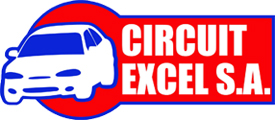 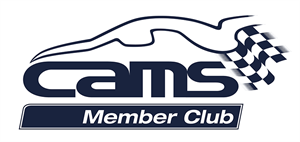 circuit excel association of south australia